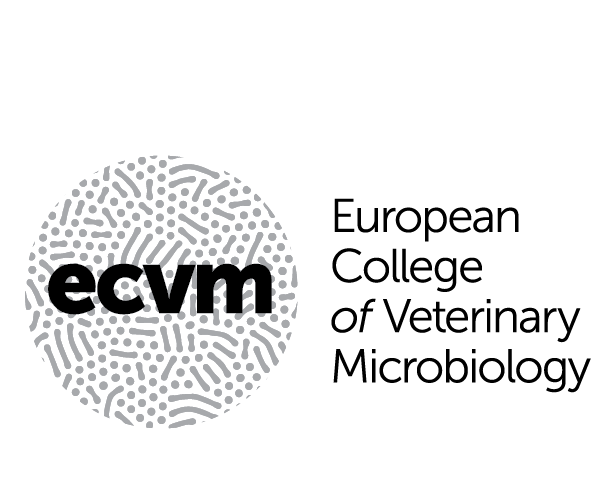 European College of Veterinary Microbiology Application for Alternate Residency Training Programme (ARTP) Approval Section AThis application (sections A and B) should be completed by the main supervisor of the Resident and submitted electronically to the Secretary, ECVM – for details see website.  Please refer to Appendix II of the Policies and Procedures of ECVM for guidance.Date of application:Outline of programme with planned dates and locations:Section BLocation ……. (location 1, location 2, etc.. repeat as necessary for each location)Name of Institution:Name and Qualifications of supervisor:List and qualifications of other staff involved (indicate clearly those that are ECVM diplomates):Research profile of institution:Professional links:Timetable and Specific activities:Main SupervisorCandidateNameSignatureQualificationsAddressE-mailTel.